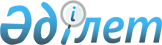 О внесении изменений и дополнений в Закон Республики Казахстан "О республиканском бюджете на 2018 - 2020 годы"Закон Республики Казахстан от 27 апреля 2018 года № 148-VІ ЗРК.
      Примечание РЦПИ!
Настоящий Закон вводится в действие с 1 января 2018 года.
      Статья 1. Внести в Закон Республики Казахстан от 30 ноября 2017 года "О республиканском бюджете на 2018 – 2020 годы" (Ведомости Парламента Республики Казахстан, 2017 г., № 20, ст.97) следующие изменения и дополнения: 
      1) статьи 1, 2 и 6 изложить в следующей редакции:
      "Статья 1. Утвердить республиканский бюджет на 2018 – 2020 годы согласно приложениям 1, 2 и 3 к настоящему Закону соответственно, в том числе на 2018 год в следующих объемах: 
      1) доходы – 8 636 675 719 тысяч тенге, в том числе по:
      налоговым поступлениям – 5 592 394 446 тысяч тенге;
      неналоговым поступлениям – 120 224 237 тысяч тенге;
      поступлениям от продажи основного капитала – 5 620 000 тысяч тенге;
      поступлениям трансфертов – 2 918 437 036 тысяч тенге;
      2) затраты – 9 370 297 588 тысяч тенге;
      3) чистое бюджетное кредитование – 113 475 991 тысячи тенге, в том числе:
      бюджетные кредиты – 236 519 381 тысячи тенге;
      погашение бюджетных кредитов – 123 043 390 тысяч тенге;
      4) сальдо по операциям с финансовыми активами – 36 155 287 тысяч тенге, в том числе:
      приобретение финансовых активов – 36 155 287 тысяч тенге;
      5) дефицит бюджета – - 883 253 147 тысяч тенге, или 1,5 процента к валовому внутреннему продукту страны;
      6) ненефтяной дефицит бюджета – - 4 330 528 103 тысяч тенге, или 7,6 процента к валовому внутреннему продукту страны;
      7) финансирование дефицита бюджета – 883 253 147 тысяч тенге.
      Статья 2. Предусмотреть в республиканском бюджете на 2018 год поступления арендных плат за пользование Российской Федерацией комплексом "Байконур" в сумме 38 674 500 тысяч тенге и военными полигонами в сумме 6 813 260 тысяч тенге.";
      "Статья 6. Предусмотреть в республиканском бюджете на 2018 год поступления трансфертов из областных бюджетов, бюджетов городов Астаны и Алматы в связи с:
      переносом срока ввода обязательных пенсионных взносов работодателя с 2018 года на 2020 год в соответствии с Законом Республики Казахстан от 20 июня 2017 года "О внесении изменений и дополнений в некоторые законодательные акты Республики Казахстан по вопросам социального обеспечения" – 49 046 555 тысяч тенге;
      уменьшением ставок по отчислениям работодателей на обязательное социальное медицинское страхование в соответствии с Законом Республики Казахстан от 30 июня 2017 года "О внесении изменений и дополнений в некоторые законодательные акты Республики Казахстан по вопросам здравоохранения" – 14 653 852 тысячи тенге;
      передачей расходов на содержание коммунального государственного учреждения "Центр социально-психологической реабилитации наркозависимых лиц" – 65 296 тысяч тенге. 
      Поступления в республиканский бюджет указанных сумм трансфертов из областных бюджетов, бюджетов городов Астаны и Алматы определяются на основании решения Правительства Республики Казахстан.";
      2) часть первую статьи 13 дополнить подпунктами 17-1), 17-2), 23) и 24) следующего содержания:
      "17-1) доплату учителям организаций образования, реализующим учебные программы начального, основного и общего среднего образования по обновленному содержанию образования, и возмещение сумм, выплаченных по данному направлению расходов за счет средств местных бюджетов;
      17-2) доплату за квалификацию педагогического мастерства учителям, прошедшим национальный квалификационный тест и реализующим образовательные программы начального, основного и общего среднего образования;";
      "23) изъятие земельных участков для государственных нужд;
      24) субсидирование стоимости услуг по подаче питьевой воды из особо важных групповых и локальных систем водоснабжения, являющихся безальтернативными источниками питьевого водоснабжения."; 
      3) статьи 17, 19, 20, 22 и 24 изложить в следующей редакции:
      "Статья 17. Утвердить резерв Правительства Республики Казахстан на 2018 год в сумме 77 542 814 тысяч тенге.";
      "Статья 19. Учесть, что в составе затрат Министерства по инвестициям и развитию Республики Казахстан на 2018 год предусмотрены средства для перечисления акционерному обществу "Национальная компания "ҚазАвтоЖол" на выполнение обязательств по договору доверительного управления государственным имуществом в сумме 16 070 847 тысяч тенге.
      Статья 20. Предусмотреть в республиканском бюджете на 2018 год 581 635 тысяч тенге для погашения и обслуживания гарантированных государством займов.";
      "Статья 22. Установить лимит правительственного долга на 31 декабря 2018 года в размере 12 000 000 000 тысяч тенге.";
      "Статья 24. Установить лимит государственных обязательств по проектам государственно-частного партнерства, в том числе государственных концессионных обязательств Правительства Республики Казахстан, на 2018 год в размере 1 726 942 051 тысячи тенге.";
      4) приложения 1, 4 и 5 к указанному Закону изложить в редакции согласно приложениям 1, 2 и 3 к настоящему Закону.
      Статья 2. Настоящий Закон вводится в действие с 1 января 2018 года. Республиканский бюджет на 2018 год Объемы поступлений на 2018 год, направляемые в Национальный фонд Республики Казахстан Перечень республиканских бюджетных программ (подпрограмм), не подлежащих секвестру в процессе исполнения республиканского бюджета на 2018 год
					© 2012. РГП на ПХВ «Институт законодательства и правовой информации Республики Казахстан» Министерства юстиции Республики Казахстан
				
      Президент
Республики Казахстан

Н. НАЗАРБАЕВ
 ПРИЛОЖЕНИЕ 1
к Закону Республики Казахстан
"О внесении изменений и дополнений 
в Закон Республики Казахстан 
"О республиканском бюджете
на 2018 - 2020 годы"
от 27 апреля 2018 года № 148-VI ЗРК ПРИЛОЖЕНИЕ 1
к Закону Республики Казахстан
"О республиканском бюджете
на 2018 - 2020 годы"
от "30" ноября 2017 года № 113-VI ЗРК
Категория
Категория
Категория
Наименование
Сумма, тыс. тенге
Класс
Класс
Наименование
Сумма, тыс. тенге
Подкласс
Наименование
Сумма, тыс. тенге
I. Доходы
8 636 675 719
1
1
1
Налоговые поступления
5 592 394 446
1
1
Подоходный налог
1 755 200 700
1
Корпоративный подоходный налог
1 755 200 700
5
5
Внутренние налоги на товары, работы и услуги
2 599 259 285
1
Hалог на добавленную стоимость
2 147 825 242
2
Акцизы
99 191 541
3
Поступления за использование природных и других ресурсов
334 920 868
4
Сборы за ведение предпринимательской и профессиональной деятельности
4 516 090
5
Налог на игорный бизнес
12 805 544
6
6
Hалоги на международную торговлю и внешние операции
1 210 617 988
1
Таможенные платежи
1 176 225 144
2
Прочие налоги на международную торговлю и операции
34 392 844
8
8
Обязательные платежи, взимаемые за совершение юридически значимых действий и (или) выдачу документов уполномоченными на то государственными органами или должностными лицами
27 316 473
1
Государственная пошлина
27 316 473
2
2
2
Неналоговые поступления
120 224 237
1
1
Доходы от государственной собственности
83 408 187
1
Поступления части чистого дохода государственных предприятий
8 606 709
3
Дивиденды на государственные пакеты акций, находящиеся в государственной собственности
13 744 335
4
Доходы на доли участия в юридических лицах, находящиеся в государственной собственности
1 937 716
5
Доходы от аренды имущества, находящегося в государственной собственности
46 863 905
6
Вознаграждения за размещение бюджетных средств на банковских счетах
700 000
7
Вознаграждения по кредитам, выданным из государственного бюджета
3 393 534
9
Прочие доходы от государственной собственности
8 161 988
2
2
Поступления от реализации товаров (работ, услуг) государственными учреждениями, финансируемыми из государственного бюджета
2 693 080
1
Поступления от реализации товаров (работ, услуг) государственными учреждениями, финансируемыми из государственного бюджета
2 693 080
3
3
Поступления денег от проведения государственных закупок, организуемых государственными учреждениями, финансируемыми из государственного бюджета
265 270
1
Поступления денег от проведения государственных закупок, организуемых государственными учреждениями, финансируемыми из государственного бюджета
265 270
4
4
Штрафы, пеня, санкции, взыскания, налагаемые государственными учреждениями, финансируемыми из государственного бюджета, а также содержащимися и финансируемыми из бюджета (сметы расходов) Национального Банка Республики Казахстан 
10 703 587
1
Штрафы, пени, санкции, взыскания, налагаемые государственными учреждениями, финансируемыми из государственного бюджета, а также содержащимися и финансируемыми из бюджета (сметы расходов) Национального Банка Республики Казахстан, за исключением поступлений от организаций нефтяного сектора 
10 703 587
5
5
Гранты
819 682
2
Финансовая помощь
819 682
6
6
Прочие неналоговые поступления
22 334 431
1
Прочие неналоговые поступления
22 334 431
3
3
3
Поступления от продажи основного капитала
5 620 000
2
2
Продажа товаров из государственного материального резерва
5 620 000
1
Продажа товаров из государственного материального резерва
5 620 000
4
4
4
Поступления трансфертов 
2 918 437 036
1
1
Трансферты из нижестоящих органов государственного управления
318 437 036
1
Трансферты из областных бюджетов, бюджетов городов Астаны и Алматы
318 437 036
4
4
Трансферты из Национального фонда 
2 600 000 000
1
Трансферты из Национального фонда в республиканский бюджет
2 600 000 000
Функциональная группа
Функциональная группа
Функциональная группа
Функциональная группа
Функциональная группа
Наименование
Сумма, тыс. тенге
Администратор
Администратор
Администратор
Наименование
Сумма, тыс. тенге
Программа
Наименование
Сумма, тыс. тенге
II Затраты
9 370 297 588
1
1
1
1
1
Государственные услуги общего характера
407 096 889
101
101
101
101
Администрация Президента Республики Казахстан
7 112 488
001
001
Услуги по обеспечению деятельности Главы государства 
4 901 292
002
002
Услуги по прогнозно-аналитическому обеспечению стратегических аспектов внутренней и внешней политики государства
211 733
003
003
Услуги по обеспечению сохранности архивного фонда, печатных изданий и их специальному использованию
496 425
008
008
Услуги по обеспечению деятельности Библиотеки Первого Президента Республики Казахстан – Елбасы
959 218
009
009
Услуги по обеспечению деятельности Ассамблеи народа Казахстана
528 095
011
011
Расширение прав и возможностей женщин в Республике Казахстан
15 725
104
104
104
104
Канцелярия Премьер-Министра Республики Казахстан
2 323 526
001
001
Услуги по обеспечению деятельности Премьер-Министра Республики Казахстан 
2 323 526
106
106
106
106
Национальный центр по правам человека
82 620
001
001
Услуги по наблюдению за соблюдением прав и свобод человека и гражданина
82 620
107
107
107
107
Аппарат Высшего Судебного Совета Республики Казахстан
128 478
001
001
Услуги по обеспечению деятельности Высшего Судебного Совета Республики Казахстан
128 478
201
201
201
201
Министерство внутренних дел Республики Казахстан
69 840 268
001
001
Услуги по определению и организации реализации государственной политики в области охраны общественного порядка и обеспечения общественной безопасности, уголовно-исполнительной системы, предупреждения и ликвидации чрезвычайных ситуаций природного и техногенного характера
69 840 268
204
204
204
204
Министерство иностранных дел Республики Казахстан
69 960 692
001
001
Услуги по координации внешнеполитической деятельности 
47 781 950
003
003
Делимитация и демаркация Государственной границы Республики Казахстан
235 338
005
005
Заграничные командировки
2 995 806
008
008
Обеспечение специальной, инженерно-технической и физической защиты дипломатических представительств за рубежом
92 063
013
013
Представление интересов Республики Казахстан в международных организациях, уставных и других органах Содружества Независимых Государств 
413 316
017
017
Участие Республики Казахстан в международных организациях, иных международных и прочих органах
15 338 781
019
019
Обеспечение реализации информационно-имиджевой политики 
3 044 822
020
020
Содействие национализации гендерно-связанных Целей устойчивого развития в странах Центральной Азии
58 616
217
217
217
217
Министерство финансов Республики Казахстан
77 649 321
001
001
Услуги по обеспечению бюджетного планирования, исполнения и контроля за исполнением государственного бюджета и противодействию экономическим и финансовым преступлениям и правонарушениям
68 946 210
002
002
Осуществление аудита инвестиционных проектов, финансируемых международными финансовыми организациями 
23 296
019
Выплата курсовой разницы по льготным жилищным кредитам
10 331
030
Создание и развитие информационных систем Министерства финансов Республики Казахстан
195 252
067
Финансирование политических партий
6 161 347
072
Реформирование системы налогового администрирования
1 032 810
091
Строительство объектов и инфраструктуры Министерства финансов Республики Казахстан
293 500
094
Управление государственными активами
986 575
225
225
Министерство образования и науки Республики Казахстан
32 819 168
130
Базовое финансирование субъектов научной и (или) научно-технической деятельности
6 250 302
217
Развитие науки 
26 568 866
241
241
Министерство энергетики Республики Казахстан
6 905 060
001
Услуги по координации деятельности в сфере энергетики, атомной энергии, нефтегазовой и нефтехимической промышленности и охраны окружающей среды
6 905 060
242
242
Министерство по инвестициям и развитию Республики Казахстан
34 813 292
001
Формирование и реализация политики государства в сфере стандартизации, метрологии, промышленности, привлечения инвестиций, геологии, формирования индустриальной политики, развития инфраструктуры и конкурентного рынка, транспорта и коммуникаций, строительства, жилищно-коммунального хозяйства
11 455 168
222
Выплата премий по вкладам в жилищные строительные сбережения
22 997 459
232
Обеспечение реализации исследований проектов, осуществляемых совместно с международными организациями
360 665
243
243
Министерство национальной экономики Республики Казахстан
28 191 764
001
Услуги по формированию и развитию экономической, торговой политики, политики в области защиты прав потребителей, регулированию деятельности субъектов естественных монополий и в области статистической деятельности, обеспечению защиты конкуренции, координации деятельности в области регионального развития и развития предпринимательства
20 571 759
006
Обеспечение реализации исследований проектов, осуществляемых совместно с международными организациями
708 370
007
Повышение конкурентоспособности регионов и совершенствование государственного управления
161 370
057
Участие Казахстана в инициативах и инструментах Организации экономического сотрудничества и развития в рамках сотрудничества Казахстана с Организацией экономического сотрудничества и развития
429 045
073
Обеспечение реализации проектов по содействию устойчивому развитию и росту Республики Казахстан, осуществляемых совместно с международными финансовыми организациями в рамках Рамочных соглашений о партнерстве
2 650 989
081
Обеспечение представления статистической информации 
2 567 890
096
Проведение исследования социально-экономического положения Республики Казахстан в рамках сотрудничества между Республикой Казахстан и Организацией экономического сотрудничества и развития
1 102 341
246
246
Министерство по делам религий и гражданского общества Республики Казахстан
2 036 419
001
Формирование государственной политики в сфере религий и гражданского общества
1 155 824
002
Реализация государственной политики в сфере религиозной деятельности
880 595
247
247
Министерство оборонной и аэрокосмической промышленности Республики Казахстан
3 118 843
001
Формирование и реализация политики государства в сфере оборонной, аэрокосмической и электронной промышленности, информационной безопасности в сфере информатизации и связи (кибербезопасности), мобилизационной подготовки и мобилизации, формирование и развитие государственного материального резерва, участие в проведении единой военно-технической политики и военно-технического сотрудничества, руководство в области формирования, размещения и выполнения оборонного заказа
2 855 121
002
Создание информационной системы экстренного вызова при авариях и катастрофах
263 722
406
406
Счетный комитет по контролю за исполнением республиканского бюджета
1 467 449
001
Услуги по обеспечению контроля за исполнением республиканского бюджета 
1 260 781
007
Совершенствование системы государственного аудита и финансового контроля
206 668
623
623
Агентство Республики Казахстан по делам государственной службы и противодействию коррупции
6 374 763
001
Формирование и реализация единой государственной политики в сфере государственной службы
5 500 685
008
Институциональная поддержка регионального хаба в сфере государственной службы и совершенствование механизмов профессионализации государственного аппарата, обеспечения качества государственных услуг и предупреждения коррупции
625 604
012
Услуги по тестированию кадров государственной службы республики
248 474
637
637
Аппарат Конституционного Совета Республики Казахстан
472 469
001
Обеспечение верховенства Конституции Республики Казахстан на территории республики 
472 469
690
690
Центральная избирательная комиссия Республики Казахстан
1 838 478
001
Организация проведения выборов
1 086 082
002
Проведение выборов
752 396
693
693
Управление материально-технического обеспечения
13 928 477
001
Услуги по обеспечению деятельности Парламента Республики Казахстан
13 928 477
694
694
Управление Делами Президента Республики Казахстан
48 033 314
001
Услуги по обеспечению деятельности Главы государства, Премьер-Министра и других должностных лиц государственных органов 
48 033 314
2
2
2
Оборона
530 758 384
201
201
Министерство внутренних дел Республики Казахстан
46 930 887
060
Организация деятельности в области предупреждения и ликвидации чрезвычайных ситуаций природного и техногенного характера
46 930 887
208
208
Министерство обороны Республики Казахстан
483 827 497
001
Услуги по определению и реализации государственной политики в области организации обороны и Вооруженных Сил Республики Казахстан 
2 399 475
047
Обеспечение боевой, мобилизационной готовности Вооруженных Сил Республики Казахстан
481 428 022
3
3
3
Общественный порядок, безопасность, правовая, судебная, уголовно-исполнительная деятельность
631 450 443
104
104
Канцелярия Премьер-Министра Республики Казахстан
961 756
003
Услуги по обеспечению фельдъегерской связью государственных учреждений
961 756
201
201
Министерство внутренних дел Республики Казахстан
188 474 024
015
Обеспечение населения документами, удостоверяющими личность, водительскими удостоверениями, документами, номерными знаками для государственной регистрации транспортных средств
12 229 797
076
Охрана общественного порядка и обеспечение общественной безопасности
128 794 565
077
Организация деятельности уголовно-исполнительной системы
34 269 874
078
Осуществление оперативно-розыскной деятельности органов внутренних дел
13 179 788
217
217
Министерство финансов Республики Казахстан
6 269 855
096
Осуществление оперативно-розыскной деятельности и досудебного расследования 
6 269 855
221
221
Министерство юстиции Республики Казахстан
46 068 418
001
Правовое обеспечение деятельности государства 
11 946 381
005
Оказание юридической помощи адвокатами
1 813 004
006
Научная правовая экспертиза проектов законодательных актов и международных договоров
76 360
009
Правовая пропаганда
643 693
047
Представление и защита интересов государства, оценка перспектив судебных или арбитражных разбирательств и юридическая экспертиза проектов контрактов на недропользование и инвестиционных договоров
18 202 643
050
Совершенствование правозащитных механизмов в Казахстане и эффективная реализация рекомендаций Универсального периодического обзора ООН
27 249
055
Обеспечение деятельности Института законодательства Республики Казахстан
339 725
059
Реализация проекта институционального укрепления сектора правосудия 
7 381 078
065
Услуги по судебным экспертизам
5 638 285
410
410
Комитет национальной безопасности Республики Казахстан
285 615 952
001
Обеспечение национальной безопасности
284 074 065
002
Программа развития системы национальной безопасности
1 541 887
411
411
Служба внешней разведки Республики Казахстан "Сырбар"
9 893 568
001
Обеспечение внешней разведки
9 893 568
501
501
Верховный Суд Республики Казахстан
35 772 073
001
Обеспечение судебными органами судебной защиты прав, свобод и законных интересов граждан и организаций
35 772 073
502
502
Генеральная прокуратура Республики Казахстан
24 761 905
001
Осуществление высшего надзора за точным и единообразным применением законов и подзаконных актов в Республике Казахстан 
24 656 360
015
Создание оперативной системы обеспечения правовой статистической информацией
105 545
623
623
Агентство Республики Казахстан по делам государственной службы и противодействию коррупции
13 827 037
014
Формирование и реализация единой государственной политики по противодействию коррупционным преступлениям
13 827 037
681
681
Служба государственной охраны Республики Казахстан
19 805 855
001
Обеспечение безопасности охраняемых лиц и объектов
19 703 553
002
Программа развития Службы государственной охраны Республики Казахстан
102 302
4
4
4
Образование
496 191 418
104
104
Канцелярия Премьер-Министра Республики Казахстан
372 664
009
Целевой вклад в АОО "Назарбаев Университет"
372 664
201
201
Министерство внутренних дел Республики Казахстан
10 551 321
079
Обучение, повышение квалификации и переподготовка кадров Министерства внутренних дел Республики Казахстан
10 551 321
208
208
Министерство обороны Республики Казахстан
11 535 483
005
Общеобразовательное обучение в специализированных организациях образования
1 200 611
011
Подготовка специалистов с высшим и послевузовским профессиональным образованием
9 679 200
017
Подготовка специалистов в организациях технического и профессионального, послесреднего образования 
655 672
221
221
Министерство юстиции Республики Казахстан
39 813
060
Повышение квалификации и переподготовка судебно-экспертных кадров
39 813
225
225
Министерство образования и науки Республики Казахстан
420 785 636
001
Формирование и реализация государственной политики в области образования и науки
6 708 695
060
Целевой вклад в АОО "Назарбаев Интеллектуальные школы"
20 022 991
092
Целевой вклад в АОО "Назарбаев Университет"
36 273 480
098
Обеспечение доступности дошкольного воспитания и обучения
3 405 300
099
Обеспечение доступности качественного школьного образования
159 690 076
203
Обеспечение кадрами с техническим и профессиональным образованием
4 600 979
204
Обеспечение кадрами с высшим и послевузовским образованием
168 992 971
221
Повышение квалификации и переподготовка кадров государственных организаций дошкольного образования
328 551
222
Повышение квалификации и переподготовка кадров государственных организаций среднего образования
8 560 720
223
Повышение квалификации и переподготовка кадров государственных организаций технического и профессионального образования
226 600
224
Повышение квалификации и переподготовка кадров государственных организаций высшего и послевузовского образования
540 781
226
Стимулирование продуктивных инноваций
7 472 207
227
Модернизация среднего образования
3 962 285
226
226
Министерство здравоохранения Республики Казахстан
30 188 194
003
Подготовка специалистов в организациях технического и профессионального, послесреднего образования и оказание социальной поддержки обучающимся
512 257
005
Повышение квалификации и переподготовка кадров организаций здравоохранения
1 474 092
006
Подготовка специалистов с высшим, послевузовским образованием и оказание социальной поддержки обучающимся
28 201 845
240
240
Министерство культуры и спорта Республики Казахстан
17 969 268
005
Обучение и воспитание одаренных в культуре и искусстве детей
1 380 025
006
Подготовка специалистов в организациях технического, профессионального, послесреднего образования и оказание социальной поддержки обучающимся в области культуры и искусства
1 351 571
007
Повышение квалификации и переподготовка кадров в области культуры и искусства
6 444
038
Обучение и воспитание одаренных в спорте детей
4 237 904
040
Повышение квалификации и переподготовка кадров в области спорта
7 012
041
Подготовка кадров в области культуры и искусства
10 986 312
242
242
Министерство по инвестициям и развитию Республики Казахстан
150 000
236
Повышение квалификации специалистов в сфере жилищно-коммунального хозяйства
150 000
243
243
Министерство национальной экономики Республики Казахстан
153 376
017
Повышение квалификации и переподготовка кадров в сфере предпринимательства
153 376
247
247
Министерство оборонной и аэрокосмической промышленности Республики Казахстан
29 993
005
Переподготовка и повышение квалификации кадров в космической отрасли
29 993
501
501
Верховный Суд Республики Казахстан
460 656
017
Организация послевузовского образования, переподготовка и повышение квалификации судейских кадров
460 656
502
502
Генеральная прокуратура Республики Казахстан
1 564 144
018
Повышение профессионального уровня и послевузовское образование сотрудников правоохранительных органов
1 564 144
623
623
Агентство Республики Казахстан по делам государственной службы и противодействию коррупции
2 213 970
002
Повышение квалификации государственных служащих
798 368
013
Услуги по подготовке, переподготовке и повышению квалификации государственных служащих
1 415 602
694
694
Управление Делами Президента Республики Казахстан
176 900
011
Повышение квалификации и переподготовка кадров медицинских организаций
176 900
5
5
5
Здравоохранение
1 074 905 916
201
201
Министерство внутренних дел Республики Казахстан
5 147 145
014
Услуги по лечению военнослужащих, сотрудников правоохранительных органов и членов их семей и оказанию медицинской помощи пострадавшим от чрезвычайных ситуаций
5 147 145
208
208
Министерство обороны Республики Казахстан
5 055 952
008
Медицинское обеспечение Вооруженных Сил
5 055 952
225
225
Министерство образования и науки Республики Казахстан
543 314
019
Оздоровление, реабилитация и организация отдыха детей
543 314
226
226
Министерство здравоохранения Республики Казахстан
1 046 037 548
001
Формирование государственной политики в области здравоохранения
16 330 372
013
Прикладные научные исследования в области здравоохранения и санитарно-эпидемиологического благополучия населения
1 631 583
020
Реформирование системы здравоохранения
2 975 000
024
Целевой вклад в АОО "Назарбаев Университет" 
6 169 954
053
Обеспечение хранения специального медицинского резерва и развитие инфраструктуры здравоохранения
15 296 930
061
Социальное медицинское страхование: повышение доступности, качества, экономической эффективности и финансовой защиты
3 329 680
066
Оказание медицинской помощи в рамках обязательного социального медицинского страхования и его сопровождение
475 199
067
Обеспечение гарантированного объема бесплатной медицинской помощи
954 709 094
070
Охрана общественного здоровья
45 034 736
071
Реализация мероприятий технической помощи по проектам государственного - частного партнерства и концессионным проектам в сфере здравоохранения
85 000
694
694
Управление Делами Президента Республики Казахстан
18 121 957
028
Обеспечение деятельности медицинских организаций Управления Делами Президента Республики Казахстан
18 121 957
6
6
6
Социальная помощь и социальное обеспечение
2 607 858 105
212
212
Министерство сельского хозяйства Республики Казахстан
1 200 000
266
Реализация мероприятий по продуктивной занятости и массового предпринимательства
1 200 000
213
213
Министерство труда и социальной защиты населения Республики Казахстан
2 606 658 105
001
Формирование государственной политики в области труда, занятости, социальной защиты и миграции населения
4 548 275
027
Социальное обеспечение отдельных категорий граждан и их сопровождение по выплатам
2 570 699 721
034
Прикладные научные исследования в области охраны труда
98 200
056
Оказание услуг по информационно-аналитическому обеспечению социально-трудовой сферы, модернизация политики занятости
1 465 013
058
Оказание социальной защиты и помощи населению на республиканском уровне, а также совершенствование системы социальной защиты и развитие инфраструктуры
9 949 533
062
Целевые текущие трансферты областным бюджетам, бюджетам городов Астаны и Алматы на субсидирование затрат работодателя на создание специальных рабочих мест для трудоустройства инвалидов
105 567
064
Устойчивое развитие системы социальной защиты населения: продвижение программ по социальной интеграции и инклюзии
341 975
065
Техническая поддержка для развития эффективной системы социальной работы в рамках государственных социальных услуг
113 824
066
Реализация программных проектов в рамках содействия устойчивому развитию и росту Республики Казахстан
7 213 133
068
Реализация Программы развития продуктивной занятости и массового предпринимательства
12 122 864
7
7
7
Жилищно-коммунальное хозяйство
229 755 594
241
241
Министерство энергетики Республики Казахстан
20 794 006
043
Целевые трансферты на развитие областным бюджетам, бюджетам городов Астаны и Алматы на проектирование, развитие и (или) обустройство инженерно-коммуникационной инфраструктуры в рамках Программы жилищного строительства "Нұрлы жер"
20 794 006
242
242
Министерство по инвестициям и развитию Республики Казахстан
208 961 588
227
Целевые трансферты на развитие бюджету Карагандинской области на строительство жилых домов и общежитий для переселения жителей из зон обрушения
2 715 101
228
 Реализация мероприятий в рамках программы жилищного строительства "Нұрлы жер" 
103 842 146
229
Реализация мероприятий в области жилищно-коммунального хозяйства в рамках Программы развития регионов до 2020 года
102 404 341
8
8
8
Культура, спорт, туризм и информационное пространство
150 104 719
225
225
Министерство образования и науки Республики Казахстан
1 777 135
219
Обеспечение доступа к научно-историческим ценностям, научно-технической и научно-педагогической информации
1 777 135
240
240
Министерство культуры и спорта Республики Казахстан
93 339 232
001
Формирование государственной политики в сфере культуры, спорта и туристской деятельности
1 637 802
017
Обеспечение внутриполитической стабильности и укрепление казахстанского патриотизма
49 905
021
Развитие государственного языка и других языков народа Казахстана
1 349 236
022
Прикладные научные исследования
416 878
033
Повышение конкурентоспособности сферы культуры и искусства, сохранение, изучение и популяризация казахстанского культурного наследия и повышение эффективности реализации архивного дела
55 699 034
035
Поддержка развития массового спорта и национальных видов спорта
1 293 354
036
Развитие спорта высших достижений
28 588 076
043
Формирование национального туристского продукта и продвижение его на международном и внутреннем рынке
4 304 947
245
245
Министерство информации и коммуникаций Республики Казахстан
48 565 558
003
Проведение государственной информационной политики
46 893 828
005
Создание информационной системы "Автоматизированный мониторинг национального информационного пространства"
1 671 730
246
246
Министерство по делам религий и гражданского общества Республики Казахстан
1 439 418
003
Обеспечение укрепления взаимоотношения институтов гражданского общества и государства
1 051 687
005
Проведение мероприятий по молодежной политике
387 731
694
694
Управление Делами Президента Республики Казахстан
4 983 376
006
Проведение государственной информационной политики
477 044
015
Развитие инфраструктуры Щучинско-Боровской курортной зоны
4 282 576
029
Формирование туристского имиджа в Щучинско-Боровской курортной зоне
223 756
9
9
9
Топливно-энергетический комплекс и недропользование
77 813 665
225
225
Министерство образования и науки Республики Казахстан
400 147
024
Мониторинг сейсмологической информации
400 147
241
241
Министерство энергетики Республики Казахстан
68 243 716
003
Целевые трансферты на развитие областным бюджетам, бюджетам городов Астаны и Алматы на развитие газотранспортной системы
14 057 974
009
Ликвидация последствий деятельности шахт и угольных разрезов бывшего производственного объединения "Карагандауголь"
1 499 102
036
Развитие атомных и энергетических проектов
2 834 194
041
Развитие тепло-электроэнергетики
49 852 446
242
242
Министерство по инвестициям и развитию Республики Казахстан
9 169 802
056
Обеспечение повышения энергоэффективности отраслей экономики
382 525
089
Обеспечение рационального и комплексного использования недр и повышение геологической изученности территории Республики Казахстан
8 787 277
10
10
10
Сельское, водное, лесное, рыбное хозяйство, особо охраняемые природные территории, охрана окружающей среды и животного мира, земельные отношения
201 570 227
212
212
Министерство сельского хозяйства Республики Казахстан
194 565 996
001
Планирование, регулирование, управление в сфере сельского хозяйства, природопользования и использования земельных ресурсов
13 820 119
249
Создание условий для развития животноводства и производства, реализации продукции животноводства
22 001 951
250
Повышение доступности финансовых услуг
74 416 669
254
Эффективное управление водными ресурсами
38 352 502
255
Создание условий для развития производства, реализации продукции растениеводства
6 754 516
256
Управление, обеспечение сохранения и развития лесных ресурсов и животного мира
18 805 325
259
Повышение доступности информации о земельных ресурсах
9 313 209
261
Обеспечение поступления из сопредельных стран стока трансграничных рек в соответствии с договоренностями по вододелению
165 637
265
Создание условий для развития переработки сельскохозяйственной продукции
766 074
267
Повышение доступности знаний и научных исследований
8 273 133
268
Усовершенствование ирригационных и дренажных систем
1 896 861
241
241
Министерство энергетики Республики Казахстан
6 123 885
037
Стабилизация и улучшение качества окружающей среды
225 991
038
Сокращение выбросов парниковых газов
139 972
039
Развитие гидрометеорологического и экологического мониторинга
5 757 922
694
694
Управление Делами Президента Республики Казахстан
880 346
007
Охрана, защита, воспроизводство лесов и животного мира
880 346
11
11
11
Промышленность, архитектурная, градостроительная и строительная деятельность
9 427 453
241
241
Министерство энергетики Республики Казахстан
133 200
040
Развитие нефтегазохимической промышленности и местного содержания в контрактах на недропользование 
133 200
242
242
Министерство по инвестициям и развитию Республики Казахстан
8 930 572
057
Прикладные научные исследования технологического характера в области промышленности
1 720 939
090
Содействие развитию отраслей промышленности и обеспечение промышленной безопасности
4 145 004
225
Реализация мероприятий по совершенствованию архитектурной, градостроительной и строительной деятельности
3 064 629
247
247
Министерство оборонной и аэрокосмической промышленности Республики Казахстан
363 681
006
Обеспечение хранения информации
363 681
12
12
12
Транспорт и коммуникации
572 618 342
242
242
Министерство по инвестициям и развитию Республики Казахстан
498 777 773
003
Развитие автомобильных дорог на республиканском уровне
216 255 188
013
Субсидирование регулярных внутренних авиаперевозок
1 877 431
015
Субсидирование железнодорожных пассажирских перевозок по социально значимым межобластным сообщениям
26 600 000
016
Целевые трансферты на развитие бюджету города Астаны на увеличение уставного капитала юридических лиц для реализации проекта "Новая транспортная система"
9 060 000
091
Ремонт и организация содержания, направленная на улучшение качества автомобильных дорог общего пользования
195 640 344
092
Развитие, содержание водного транспорта и водной инфраструктуры 
7 667 597
093
Развитие гражданской авиации и воздушного транспорта
8 600 000
212
Субсидирование ставок вознаграждения при кредитовании и финансовом лизинге на приобретение вагонов перевозчиками пассажиров по социально значимым сообщениям и операторами вагонов (контейнеров)
7 466 946
213
Обеспечение развития городского рельсового транспорта
9 039 420
233
Выполнение обязательств по договору доверительного управления государственным имуществом
16 070 847
240
Строительство и реконструкция пунктов пропуска через Государственную границу Республики Казахстан
500 000
245
245
Министерство информации и коммуникаций Республики Казахстан
65 744 607
001
Формирование и реализация политики государства в сфере связи, информации и информатизации 
3 349 717
002
Развитие "электронного правительства", инфокоммуникационной инфраструктуры и информационной безопасности
62 394 890
247
247
Министерство оборонной и аэрокосмической промышленности Республики Казахстан
8 095 962
008
Прикладные научные исследования в области космической деятельности
707 752
010
Обеспечение сохранности и расширения использования космической инфраструктуры
7 308 210
014
Создание космической системы научно-технологического назначения
80 000
13
13
13
Прочие
201 728 016
204
204
Министерство иностранных дел Республики Казахстан
2 062 876
006
Представительские затраты
2 062 876
217
217
Министерство финансов Республики Казахстан
99 329 215
010
Резерв Правительства Республики Казахстан
77 542 814
099
Целевое перечисление в АО "Администрация Международного финансового центра "Астана"
20 000 000
120
Выполнение государственных обязательств по проектам государственно-частного партнерства
1 786 401
242
242
Министерство по инвестициям и развитию Республики Казахстан
52 100 303
061
Услуги в сфере технического регулирования и метрологии
2 199 051
120
Выполнение государственных обязательств по проектам государственно-частного партнерства
40 018 326
204
Создание условий для привлечения инвестиций
8 654 274
205
Обеспечение инновационного развития Республики Казахстан
1 228 652
243
243
Министерство национальной экономики Республики Казахстан
27 958 027
062
Разработка или корректировка, а также проведение необходимых экспертиз технико-экономических обоснований бюджетных инвестиционных проектов и конкурсных документаций проектов государственно-частного партнерства, концессионных проектов, консультативное сопровождение проектов государственно-частного партнерства и концессионных проектов
645 000
065
Целевое перечисление в АО "Национальная компания "Астана ЭКСПО-2017"
13 509 654
082
Реализация мероприятий в моногородах и регионах в рамках Программы развития регионов до 2020 года
3 428 902
087
Реализация мероприятий в рамках Единой программы поддержки и развития бизнеса "Дорожная карта бизнеса 2020"
10 374 471
245
245
Министерство информации и коммуникаций Республики Казахстан
217 657
120
Выполнение государственных обязательств по проектам государственно-частного партнерства
217 657
247
247
Министерство оборонной и аэрокосмической промышленности Республики Казахстан
11 759 869
012
Реализация мероприятий мобилизационной подготовки, мобилизации и формирования государственного материального резерва
11 759 869
623
623
Агентство Республики Казахстан по делам государственной службы и противодействию коррупции
1 337 296
003
Целевые текущие трансферты бюджету города Астаны на повышение оплаты труда административных государственных служащих по новой системе
1 337 296
694
694
Управление Делами Президента Республики Казахстан
6 962 773
008
Строительство и реконструкция объектов Управления Делами Президента Республики Казахстан
6 962 773
14
14
14
Обслуживание долга
597 229 892
217
217
Министерство финансов Республики Казахстан
597 229 892
013
Обслуживание правительственного долга
597 229 892
15
15
15
Трансферты
1 581 788 525
217
217
Министерство финансов Республики Казахстан
1 581 788 525
097
Возврат части средств, привлеченных из Национального фонда Республики Казахстан
8 443 021
400
Субвенции областным бюджетам
1 573 345 504
III Чистое бюджетное кредитование
113 475 991
Бюджетные кредиты
236 519 381
7
7
7
Жилищно-коммунальное хозяйство
36 669 291
241
241
Министерство энергетики Республики Казахстан
2 288 677
042
Кредитование областных бюджетов, бюджетов городов Астаны и Алматы на реконструкцию и строительство систем теплоснабжения
2 288 677
242
242
Министерство по инвестициям и развитию Республики Казахстан
34 380 614
224
Кредитование областных бюджетов, бюджетов городов Астаны и Алматы на реконструкцию и строительство систем тепло-, водоснабжения и водоотведения
34 380 614
10
10
10
Сельское, водное, лесное, рыбное хозяйство, особо охраняемые природные территории, охрана окружающей среды и животного мира, земельные отношения
118 420 149
212
212
Министерство сельского хозяйства Республики Казахстан
104 759 007
262
Кредитование АО "Аграрная кредитная корпорация" для проведения мероприятий по поддержке субъектов агропромышленного комплекса
60 000 000
264
Кредитование областных бюджетов на развитие продуктивной занятости и массового предпринимательства
44 759 007
243
243
Министерство национальной экономики Республики Казахстан
13 661 142
034
Бюджетные кредиты местным исполнительным органам для реализации мер социальной поддержки специалистов
13 661 142
11
11
11
Промышленность, архитектурная, градостроительная и строительная деятельность
13 000 000
242
242
Министерство по инвестициям и развитию Республики Казахстан
13 000 000
241
Кредитование АО "Национальный управляющий холдинг "Байтерек" с последующим кредитованием АО "БРК-Лизинг" через АО "Банк Развития Казахстана" по реализации в лизинг автобусов, тракторов и комбайнов в рамках поддержки отечественных производителей автобусов, комбайнов и тракторов
13 000 000
12
12
12
Транспорт и коммуникации
12 537 182
242
242
Министерство по инвестициям и развитию Республики Казахстан
12 537 182
219
Кредитование АО "Национальный управляющий холдинг Байтерек" с последующим кредитованием АО "Банк Развития Казахстана" для финансирования обновления парка пассажирских вагонов через АО "БРК-Лизинг"
12 537 182
13
13
13
Прочие
55 892 759
217
217
Министерство финансов Республики Казахстан
581 635
011
Выполнение обязательств по государственным гарантиям
581 635
242
242
Министерство по инвестициям и развитию Республики Казахстан
46 000 000
217
Кредитование АО "Национальный управляющий холдинг "Байтерек" с последующим кредитованием АО "Банк Развития Казахстана" для финансирования проектов Государственной программы индустриально-инновационного развития Республики Казахстан на 2015 - 2019 годы
12 000 000
220
Кредитование АО "Национальный управляющий холдинг "Байтерек" для обеспечения конкурентоспособности и устойчивости национальной экономики
10 000 000
231
Бюджетное кредитование АО "Жилищный строительный сберегательный банк Казахстана" для предоставления предварительных и промежуточных жилищных займов
24 000 000
243
243
Министерство национальной экономики Республики Казахстан
9 311 124
048
Кредитование областных бюджетов, бюджетов городов Астаны и Алматы на содействие развитию предпринимательства в областных центрах, городах Астане, Алматы, Туркестане, Семее и моногородах
9 311 124
Категория
Категория
Категория
Категория
Категория
Класс
Класс
Класс
Подкласс
Погашение бюджетных кредитов
123 043 390
5
5
5
5
5
Погашение бюджетных кредитов
123 043 390
1
1
1
1
Погашение бюджетных кредитов
121 117 259
1
1
Погашение бюджетных кредитов, выданных из государственного бюджета
121 117 259
2
2
2
2
Возврат требований по оплаченным государственным гарантиям 
1 926 131
1
1
Возврат юридическими лицами требований по оплаченным государственным гарантиям
1 926 131
Функциональная группа

Наименование

Сумма, тыс. тенге

Администратор
Администратор
Администратор
Программа
IV. Сальдо по операциям с финансовыми активами
36 155 287
Приобретение финансовых активов
36 155 287
1
1
1
1
1
Государственные услуги общего характера
9 748 145
217
217
217
217
Министерство финансов Республики Казахстан
9 748 145
006
006
Приобретение акций международных финансовых организаций
9 748 145
4
4
4
4
4
Образование
223 099
212
212
212
212
Министерство сельского хозяйства Республики Казахстан
223 099
263
263
Увеличение уставного капитала НАО "Национальный аграрный научно-образовательный центр" для создания лабораторий в рамках Государственной программы индустриально-инновационного развития Республики Казахстан на 2015-2019 годы
223 099
10
10
10
10
10
Сельское, водное, лесное, рыбное хозяйство, особо охраняемые природные территории, охрана окружающей среды и животного мира, земельные отношения
16 957 929
212
212
212
212
Министерство сельского хозяйства Республики Казахстан
16 957 929
241
241
Увеличение уставного капитала Республиканского государственного предприятия на праве хозяйственного ведения "Казводхоз"
9 950 929
258
258
Увеличение уставного капитала АО "Национальный управляющий холдинг "КазАгро" для реализации государственной политики по стимулированию развития агропромышленного комплекса
2 880 000
269
269
Увеличение уставного капитала НАО "Национальный аграрный научно-образовательный центр" для модернизации научных организаций
4 127 000
11
11
11
11
11
Промышленность, архитектурная, градостроительная и строительная деятельность
169 414
242
242
242
242
Министерство по инвестициям и развитию Республики Казахстан
169 414
237
237
Увеличение уставного капитала АО "Казахский научно-исследовательский и проектный институт строительства и архитектуры" на модернизацию испытательной лаборатории
169 414
12
12
12
12
12
Транспорт и коммуникации
9 056 700
245
245
245
245
Министерство информации и коммуникаций Республики Казахстан
3 617 138
004
004
Увеличение уставного капитала АО "Национальный инфокоммуникационный холдинг "Зерде" для внедрения и развития цифрового телерадиовещания
3 617 138
247
247
247
247
Министерство оборонной и аэрокосмической промышленности Республики Казахстан
5 439 562
007
007
Увеличение уставного капитала АО "Национальная компания "Қазақстан Ғарыш Сапары" на создание целевых космических систем, технологий и их использование, а также строительство Сборочно-испытательного комплекса
5 439 562
Категория
Категория
Категория
Категория
Категория
Класс
Класс
Класс
Подкласс
Поступления от продажи финансовых активов
 0
6
6
6
6
6
Поступления от продажи финансовых активов государства
 0
1
1
1
1
Поступления от продажи финансовых активов государства
 0
1
1
Поступления от продажи финансовых активов внутри страны
 0
Наименование
Наименование
Сумма, тыс. тенге
V. Дефицит (профицит) бюджета
-883 253 147
VI. Ненефтяной дефицит (профицит)             
-4 330 528 103
VII. Финансирование дефицита бюджета (использование профицита) 
883 253 147ПРИЛОЖЕНИЕ 2
к Закону Республики Казахстан
"О внесении изменений и дополнений 
в Закон Республики Казахстан 
"О республиканском бюджете
на 2018 - 2020 годы"
от 27 апреля 2018 года № 148-VI ЗРКПРИЛОЖЕНИЕ 4
к Закону Республики Казахстан
"О республиканском бюджете
на 2018 - 2020 годы"
от "30" ноября 2017 года № 113-VI ЗРК
Категория  
Категория  
Категория  
Наименование
Сумма, тыс. тенге
Класс
Класс
Наименование
Сумма, тыс. тенге
Подкласс
Наименование
Сумма, тыс. тенге
ВСЕГО
2 005 183 561
1
Налоговые поступления
1 885 005 623
01
Подоходный налог
790 826 215
1
Корпоративный подоходный налог
790 826 215
05
Внутренние налоги на товары, работы и услуги
1 094 179 408
3
Поступления за использование природных и других ресурсов
1 094 179 408
2
Неналоговые поступления
135 363
04
Штрафы, пеня, санкции, взыскания, налагаемые государственными учреждениями, финансируемыми из государственного бюджета, а также содержащимися и финансируемыми из бюджета (сметы расходов) Национального Банка Республики Казахстан
135 363
2
Штрафы, пеня, санкции, взыскания, налагаемые государственными учреждениями, финансируемыми из государственного бюджета, а также содержащимися и финансируемыми из бюджета (сметы расходов) Национального Банка Республики Казахстан, на предприятия нефтяного сектора
135 363
06
Прочие неналоговые поступления
0
1
Прочие неналоговые поступления
0
3
Поступления от продажи основного капитала
42 575
03
Продажа земли и нематериальных активов
42 575
1
Продажа земли
42 575
6
Поступления от продажи финансовых активов государства
120 000 000
01
Поступления от продажи финансовых активов государства
120 000 000
1
Поступления от продажи финансовых активов внутри страны
120 000 000ПРИЛОЖЕНИЕ 3
к Закону Республики Казахстан
"О внесении изменений и дополнений 
в Закон Республики Казахстан 
"О республиканском бюджете
на 2018 - 2020 годы"
от 27 апреля 2018 года № 148-VI ЗРКПРИЛОЖЕНИЕ 5
к Закону Республики Казахстан
"О республиканском бюджете
на 2018 - 2020 годы"
от "30" ноября 2017 года № 113-VI ЗРК
Функциональная группа 
Функциональная группа 
Функциональная группа 
Функциональная группа 
Наименование
Администратор
Наименование
Программа
Программа
Наименование
Подпрограмма
Наименование
04
Образование
225
Министерство образования и науки Республики Казахстан
099
Обеспечение доступности качественного школьного образования
100
Обучение и воспитание детей в республиканских организациях образования
101
Реализация государственного образовательного заказа в Назарбаев Интеллектуальных школах
110
Целевые текущие трансферты областным бюджетам, бюджетам городов Астаны и Алматы на апробирование подушевого финансирования организаций среднего образования
05
Здравоохранение
226
Министерство здравоохранения Республики Казахстан
067
Обеспечение гарантированного объема бесплатной медицинской помощи
100
Трансферты Фонду социального медицинского страхования на оплату гарантированного объема бесплатной медицинской помощи
105
Оказание медицинской помощи с применением инновационных медицинских технологий и лечение за рубежом
106
Оказание медицинской помощи больным социально-значимыми заболеваниями, за исключением направлений, финансируемых через Фонд социального медицинского страхования
107
Оказание медицинской помощи в форме санитарной авиации
108
Возмещение затрат организациям здравоохранения за оказание гарантированного объема бесплатной медицинской помощи
070
Охрана общественного здоровья
100
Обеспечение санитарно-эпидемиологического благополучия населения
101
Целевые текущие трансферты областным бюджетам, бюджетам городов Астаны и Алматы на закуп вакцин и других иммунобиологических препаратов
102
Целевые текущие трансферты областным бюджетам, бюджетам городов Астаны и Алматы на пропаганду здорового образа жизни
104
Пропаганда здорового образа жизни
105
Реализация мероприятий по профилактике и борьбе со СПИД
106
Целевые текущие трансферты областным бюджетам, бюджетам городов Астаны и Алматы на реализацию мероприятий по профилактике и борьбе со СПИД
06
Социальная помощь и социальное обеспечение
213
Министерство труда и социальной защиты населения Республики Казахстан
027
Социальное обеспечение отдельных категорий граждан и их сопровождение по выплатам
100
Выплаты солидарных пенсий
101
Государственные базовые пенсионные выплаты
103
Выплата обязательств по государственной гарантии сохранности обязательных пенсионных взносов и обязательных профессиональных пенсионных взносов в едином накопительном пенсионном фонде
104
Государственное базовое пособие по инвалидности
105
Государственное базовое пособие по случаю потери кормильца
106
Государственное базовое пособие по возрасту
107
Пособие на погребение
108
Государственные специальные пособия
109
Субсидирование обязательных пенсионных взносов получателям социальных выплат в случае потери дохода в связи с уходом за ребенком по достижении им возраста одного года
111
Возмещение за вред, причиненный жизни и здоровью, возложенное судом на государство в случае прекращения деятельности юридического лица
131
Единовременные государственные денежные компенсации гражданам, пострадавшим вследствие ядерных испытаний на Семипалатинском испытательном ядерном полигоне
132
Единовременная денежная компенсация реабилитированным гражданам - жертвам массовых политических репрессий 
133
Единовременные государственные пособия в связи с рождением ребенка
134
Государственные пособия по уходу за ребенком до одного года
135
Государственные пособия родителям, опекунам, воспитывающим детей- инвалидов
138
Государственные пособия семьям (лицам), осуществляющим уход за инвалидом первой группы с детства
140
Государственные пособия многодетным матерям, награжденным подвесками "Алтын алка", "Кумис алка" или получившим ранее звание "Мать-героиня" и награжденным орденом "Материнская слава"
143
Специальные государственные пособия